«Я не согласен ни с одним словом, которое вы говорите, но готов умереть за Ваше право это говорить»                                          ВольтерИздаётся с октября 2001 года. Выпуск № 2, октябрь 2015 года.Товарищеская встреча по пионерболу.	9 октября 2015 года состоялась товарищеская встреча по пионерболу между командами учащихся 9 класса и учителями. Товарищеские встречи по спортивным играм между командами девятиклассников и учителей уже стали традицией в нашей школе, в прошлом учебном году команда девятиклассников выиграла. В этом году учителя взяли реванш. В первой игре выиграли учителя, во второй  - девятиклассники, а в третьей игре удача вновь оказалась на стороне команды учителей. Игра закончилась со счетом 2:1 в пользу учителей.  Поздравляем команду учителей с победой!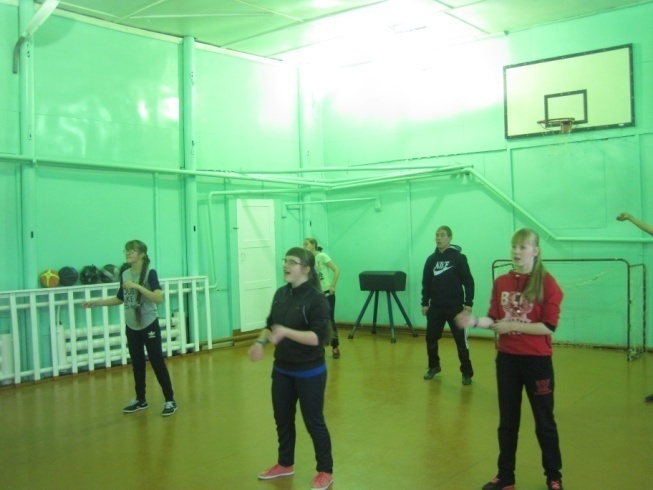 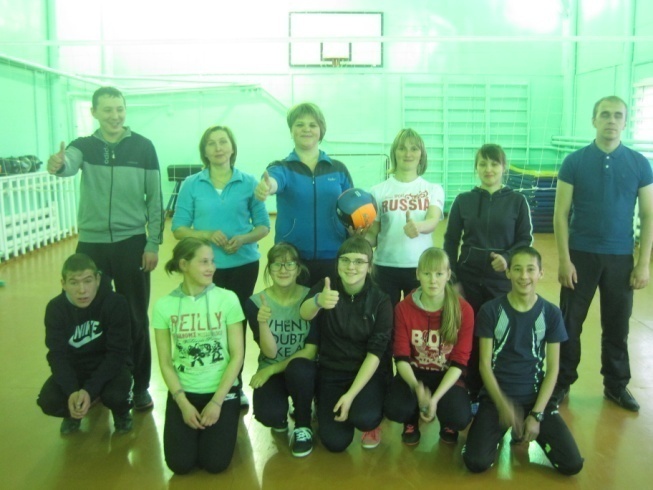 «Арбузник»	 Во время каникул в 5 классе прошло классное мероприятие в честь самой большой ягоды -  «Арбузник» (классный руководитель Смирнова Наталия Викторовна).                                                                       	Дети узнали, откуда родом арбуз. Оказывактся, что в Африке уже с древнейших времен выращивали его как культкурное растение. Именно там обнаружили сладкую форму дикорастущего арбуза. Затем арбузы появились в Малой Азии, на Кавказе и в Средней Азии. В XIII веке арбуз привезли в Астрахань, и он разошелся по югу России.      	   	На «арбузнике» дети отгадывали загадки, участвовали в конкурсах и в играх, сочинили осенние рассказы, наряжали арбуз. А самым приятным и сладким моментом стала дегустация арбуза! Арбуз оказался очень сладким, сочным и вкусным. Дети с удовольствием ели сами и угощали своих друзей. 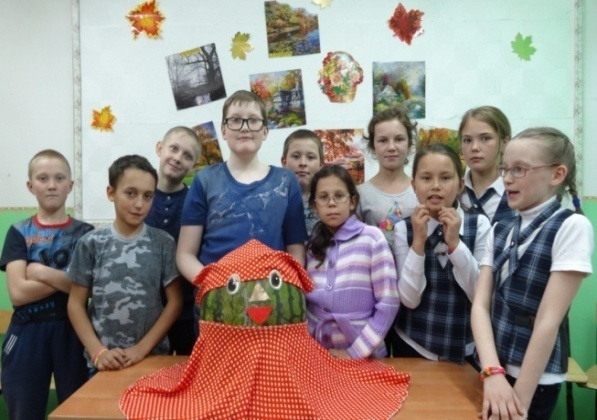 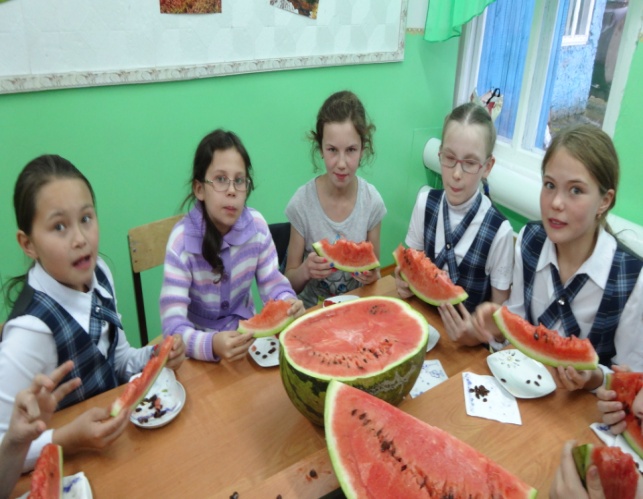 ДЕНЬ РОЖДЕНИЯ… В ШЛЯПЕ   Веселое празднование Дня рождения можно организовать с использованием какого-либо особенного атрибута, вокруг которого и строится развлекательная программа. Один из таких необычных праздников - «День рождение…в шляпе» прошел в 9 классе 25 октября 2015г.    В этот день с именинами поздравляли виновницу торжества Каневу Марину, а также Терентьеву Александру, Каневу Карину, Немчинову Елену, чьи дни рождения выпали на летние месяцы.   Безусловно, главный атрибут праздника был головной убор, причем в самом разном исполнении и стилях. Шляпы помогли именинникам и гостям выглядеть нарядно и стильно.   Во время праздничного мероприятия были проведены разные игры, конкурсы, которые провела классный руководитель Мария Олеговна Канева: «Поздравление именинников, или шляпа идет по кругу»; «Перекличка» головных уборов; викторина «Шляпы всякие важны, шляпы разные нужны»;  конкурс «Шляпная пирамида»;  танцевальный марафон «Только в шляпах»;  музыкальная инсценировка сказки «Красная шапочка» на новый лад.  Это был незабываемый день рождения с друзьями, где были веселые игры и конкурсы, а также чаепитие и вручение подарков. Это мероприятие подарило нам много ярких, незабываемых впечатлений.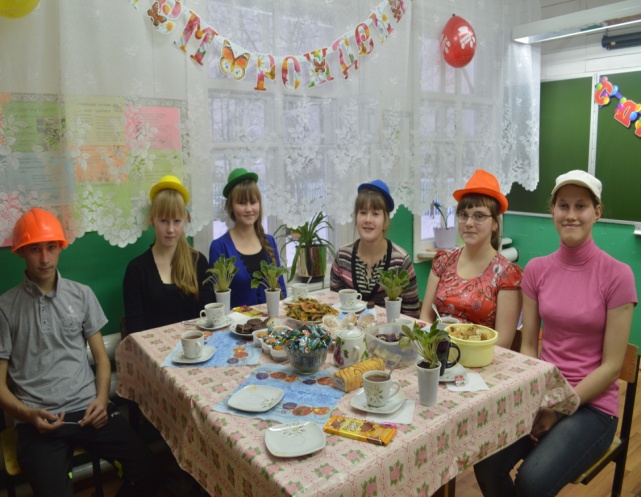 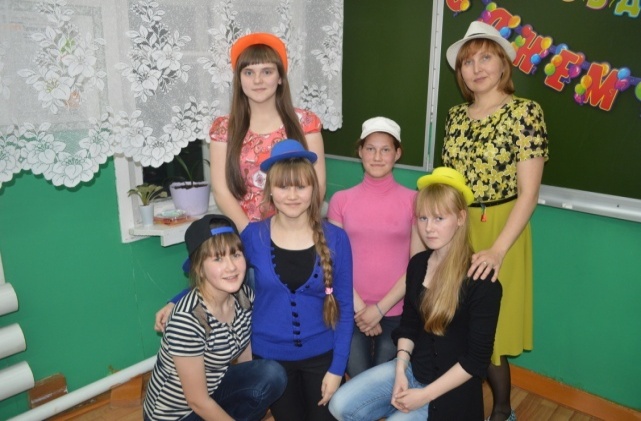 «Здоровый образ жизни – в этом наше будущее»	Под таким девизом учащиеся 5 класса оформили свой классный уголок к Месячнику «За здоровый образ жизни». Семяшкина Вероника нарисовала плакат, остальные девчонки помогали ей его раскрасить. Мальчики оформили и выпустили два стенда «Гигиена питания», «Гигиена и режим дня школьника». А 24 октября прошел классный час с викториной «Хорошее здоровье превыше всего», который провела классный руководитель Смирнова Н.В.  Ребята разделились на две команды: команда мальчиков называлась «Доктор Айболит», а команда девочек - «Ромашка». Ребята узнали много полезного и интересного, отгадывали загадки, ребусы, решали аннограммы, отвечали на интересные вопросы. В конце классного часа все учащиеся получили сладкие призы и сделали главный вывод, что ни богатство, ни слава не делают человека счастливым и  «Здоровый нищий счастливее больного короля».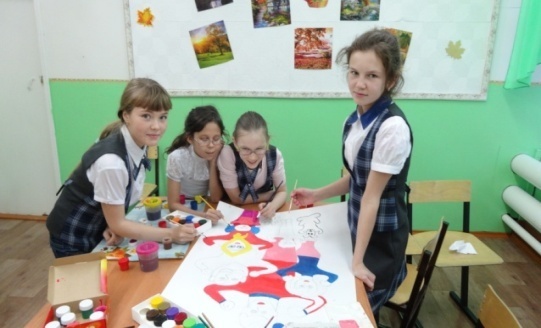 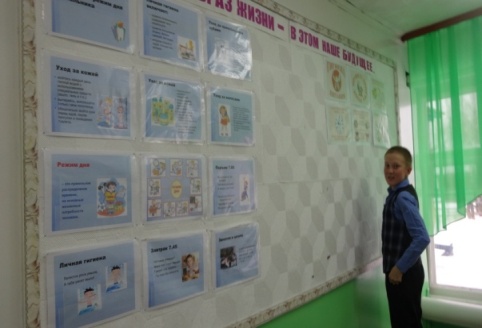 В рамках Месячника «За здоровый образ жизни»  23 октября старшая вожатая С.В. Канева провела для учащихся и работников школы  Устный журнал о воде.  Она рассказала о важности сохранения водного баланса в организме. Для этого необходимо  соблюдать питьевой режим. Головной мозг и весь организм будут достаточно заряжены нужными веществами, если  пить не кипяченую,  а очищенную воду, не газированную, а высокого качества, то есть,  богатую минеральными веществами. Ежедневно нужно выпивать не менее 1,5 - 2 литра полноценной жидкости, это:  чистая питьевая не газированная не кипячёная вода, зеленый чай, травяные фиточаи. Завершилось мероприятие дегустацией напитков и фиточаев. Для учащихся были предложены зеленый чай с клевером, фиточай из шиповника и мяты, имбирный чай, фиточай из иван – чая, фиточай из валерианы, ромашковый чай.  Также были предложены различные виды питьевой воды.  Пожелаем учащимся и работникам  нашей школы доброго здоровья. 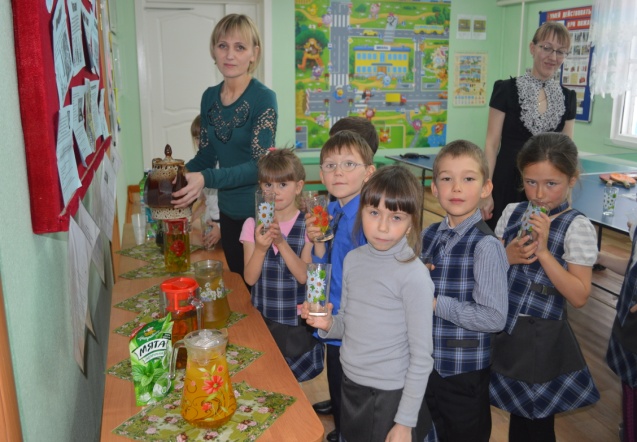 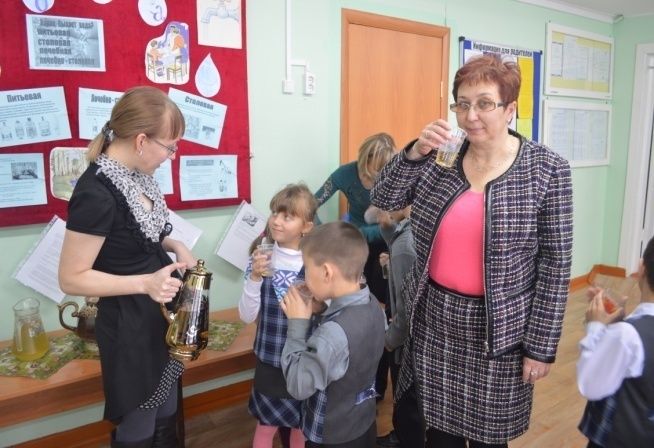 «Неразлучные друзья – взрослые и дети!».Спортивное мероприятие прошло в рамках месячника «За здоровый образ жизни» 30 октября 2015 года в нашей школе.  Семяшкина Г.В., учитель физической культуры, провела спортивное шоу «Неразлучные друзья – взрослые и дети!». Мамы и папы учащихся 1 – 9 классов достали свои старые кеды из сундука и пришли состязаться со своими детьми. Все участники перед состязанием дали спортивную клятву и сдержали ее до конца соревнований: не кричали громче зрителей, состязались достойно, не кидались старыми кедами… Конкурсы были интересные, спортивные и шуточные. Нелегко пришлось и строгим судьям Смирновой Н.В., воспитателю ГПД, и Рочевой В.И., учителю биологии. Но как ни старались учащиеся, все - таки победу одержала команда родителей. Мы, конечно,  поздравляем их всех – и родителей, и детей! Все участники получили сладкие призы.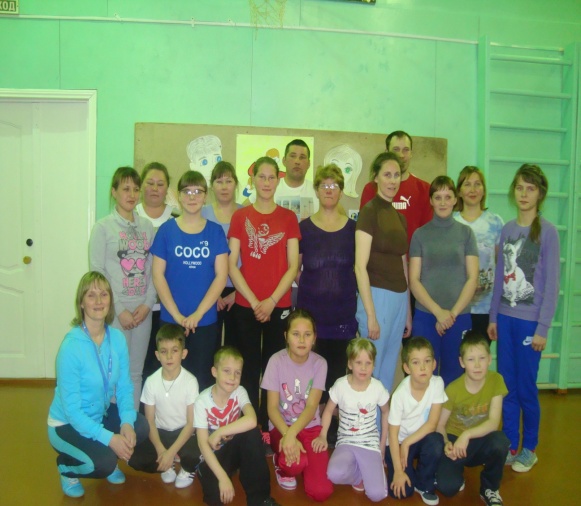 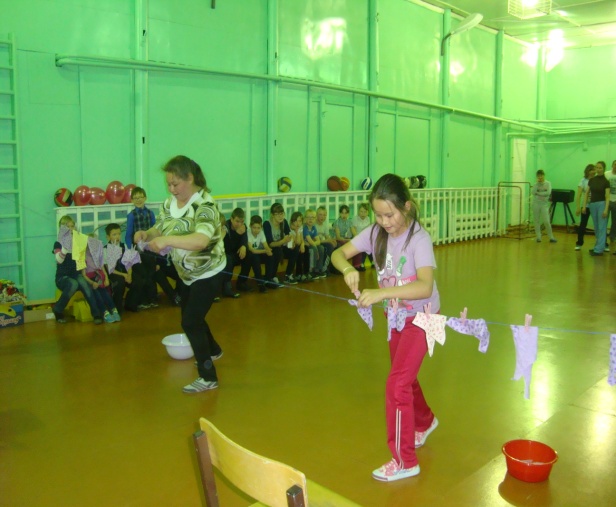 «Хранители здоровья»октября на общешкольной линейке выступила агитбригада. Ребята рассказали о нескольких секретах, которые следует знать для своего здоровья, чтобы было больше сил, чтобы каждый день наш только радость приносил. А хор мальчиков исполнил веселые, шуточные частушки про здоровье. Это было заключительное мероприятие, посвященное месячнику «За здоровый образ жизни».  Все мероприятия проходили в нашей школе под лозунгом "Здоровье — это вершина, которую должен каждый покорить сам". Так гласит восточная мудрость, так мы должны к этому стремиться.Канева София, ученица 2 классаМукаускас Данил, ученик 4 классаЧупров Богдан, ученик 4 классаСажина Елена, ученица 6 классаСажин Сергей, ученик 6 классаКанева Марина, ученица 9 классаМатюшева Наталья Олеговна, учитель русского языка и литературыЧупров Вячеслав Владимирович, сторож школыУляшева Альбина Васильевна, гардеробщица школыПОЗДРАВЛЯЕМС Днем рождения!Много слов хорошихХочется сказать,Счастья и здоровьяВсем вам пожелать,Сердцем и душоюВечно не стареть,И прожить на светеМного – много лет!Внимание! Конкурс!	Объявляется конкурс на самый оригинальный эскиз школьной газеты. В конкурсе принимает участие каждый класс. В эскизе можно использовать яркую, оригинальную, запоминающуюся эмблему, название газеты, девиз и оформление. Ваши эскизы ждем до 16 ноября. Работы можно приносить в школьную библиотеку, а также  Каневой С.В., Смирновой Н.В. 	Победитель конкурса будет объявлен в следующем номере газеты.